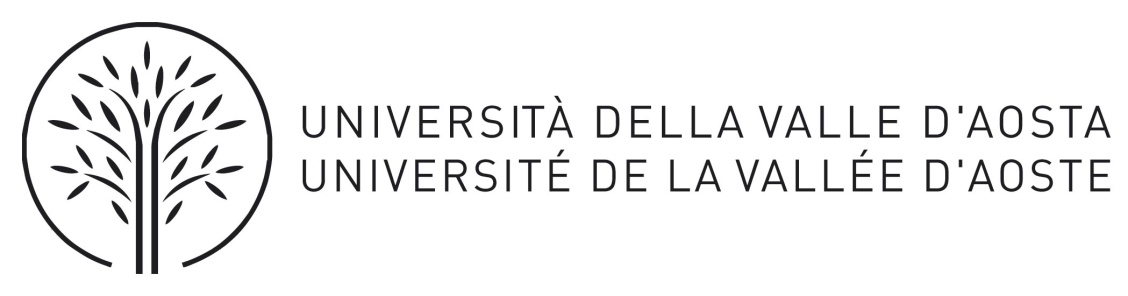 Bureau de contact Université-entreprises et de formation post-LicenceUniversità della Valle d’Aosta - Université de la Vallée d’Aoste2A, chemin des CapucinsI-11100 AosteDemande de prolongation de stageOrganisme/entreprise d’accueil___________________________________________________Période de stage du ____/____/______au____/____/______Tuteur pédagogique  ___________________________________________________________Tuteur d'entreprise____________________________________________________________Je soussigné(e) _________________________________, inscrit(e) en _____ année de la filière _________________________________________________________________________, en accord avec l’organisme/entreprise d'accueil, demande la prolongation de la durée du stage du ___/___/____ au ____/____/_____ compris.Fait à__________, le_________________Signature du tuteur d'entreprise__________________________________________________Signature du tuteur pédagogique_________________________________________________Signature du stagiaire	________________________________________________________ATTENTION : La prolongation n'est possible que si les conditions prévues par la Convention de stage et les objectifs figurant dans le Programme du stage demeurent inchangés.La demande de prolongation doit parvenir avant l'expiration de la période indiquée dans les documents signés avant le début du stage.